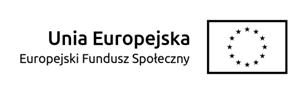 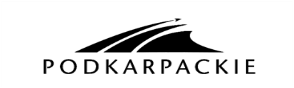 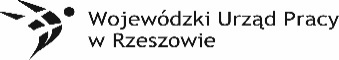 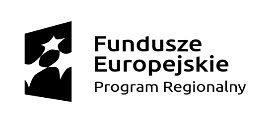 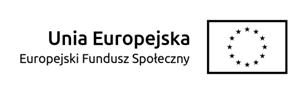 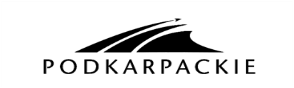 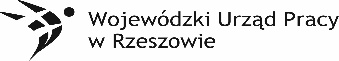 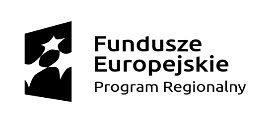 OGŁOSZENIE
dotyczące  zamówienia poniżej  30 tys. EURO
GMINA  MIASTO KROSNO, 38 - 400  Krosno,  ul. Lwowska  28a  tel. 13 47 43 324,
fax . 13 47 43 327    NIP  684 00 13 798  REGON  370440809
OGŁASZA
że zamierza udzielić zamówienia na:Usługę szkoleniową pn. „Systemy sterowania urządzeń i systemów mechatronicznych” dla 2 nauczycieli Zespołu Szkół Ponadgimnazjalnych Nr 3 w Krośnie, ul. Tysiąclecia 5 w ramach projektu  „Kształcenie zawodowe szansą rozwoju” współfinansowany ze środków Europejskiego Funduszu Społecznego w ramach Osi Priorytetowej IX Jakość edukacji i kompetencji w regionie, Działania 9.4 Poprawa jakości kształcenia zawodowego  Regionalnego Programu Operacyjnego  Województwa Podkarpackiego na lata  2014  - 2020.                                        
1. Opis przedmiotu zamówienia:                                                                                         
Opis przedmiotu zamówienia wg Wspólnego Słownika Zamówień Publicznych - CPV: 80500000-9 – Usługi szkoleniowe 
Przedmiotem zamówienia jest usługa szkoleniowa pn. „Systemy sterowania urządzeń i systemów mechatronicznych” dla 2 nauczycieli Zespołu Szkół Ponadgimnazjalnych Nr 3 w Krośnie, ul. Tysiąclecia 5 w miesiącu grudniu 2018r. w ramach projektu  „Kształcenie zawodowe szansą rozwoju” współfinansowany ze środków Europejskiego Funduszu Społecznego w ramach Osi Priorytetowej IX Jakość edukacji i kompetencji w regionie, Działania 9.4 Poprawa jakości kształcenia zawodowego  Regionalnego Programu Operacyjnego  Województwa Podkarpackiego na lata  2014  - 2020.Określenie szczegółowych warunków:1. Warunki ogólne:termin realizacji: XII/2018minimalny czas realizacji szkolenia: 4 dni /30 godzin/ 7,5 godzin dydaktycznych dzienniedopuszczalne są wyjazdy 2-dniowe – sobota/niedziela, realizacja 15 godzin/7,5 godzin dydaktycznych dziennie, termin do uzgodnieniawykonawca zapewni uczestnikom szkolenia koszty dojazdu i noclegu szkolenie z wykorzystaniem sterowników PLC GE FANUC Versamax  Nano/Micro lub SIEMENS S7-300 oraz kompatybilnego osprzętuszkolenie w formie warsztatów praktycznych.2. Zakres materiału:Podstawy programowania paneli operatorskich dla sterowników PLC SIEMENS S7-300 lub GEFanuc VersaMax Nano/Micro:Konfiguracja sprzętowa sterownika PLC z panelem i sterowanym obiektem;Tworzenie nowego projektu, wstawianie i edycja ekranów;Wymiana informacji procesowych (sygnały dyskretne i analogowe);Programowanie alarmów;Obsługa pracy obiektów za pomocą paneli HMI;Modyfikacja parametrów pracy obiektów za pomocą paneli HMI;Zarządzanie dostępem do aplikacji.Sterowanie napędami elektrycznymi:Dobór elementów systemu sterownia (sterownik – falownik – napęd);Konfiguracja sprzętowa i programowa projektu;Zadawanie binarne prędkości obrotowej poprzez wejścia cyfrowe;Zadawanie prędkości poprzez wejście analogowe.Współpraca sterowników PLC w sieci ProfiBUS DP:Zasada działania, podstawowe parametry oraz elementy infrastruktury sieci;Konfiguracja elementów sieci;Uruchomienie i współpraca sterowników w sieci PROFIBUS DP;Diagnostyka działania sieci.Diagnostyka pracy sterownika PLC i przetwarzania programu sterującego. 3. Miejsce szkolenia: siedziba firmy szkoleniowej. 4. Wydania zaświadczenia/certyfikatu o ukończeniu szkolenia.5. Sposób przygotowania oferty:a) ofertę należy sporządzić w języku polskim na załączonym druku ”OFERTA”,b) oferta winna być podpisana przez osobę upoważnioną,c) w przypadku składania oferty w formie pisemnej na kopercie należy umieścić napis usługa szkoleniowa pn. „Systemy sterowania urządzeń i systemów mechatronicznych” w ramach projektu „Kształcenie zawodowe szansą rozwoju”. 3. Ofertę należy złożyć w terminie do dnia 7 grudnia   2018r. do godz. 12.00 w formie:
-  pisemnej (osobiście, listownie – decyduje data wpływu, a nie data stempla pocztowego) na    adres:    Urząd  Miasta  Krosna,  38 - 400 Krosno, ul. Lwowska 28a, lub
- faxem na numer 13 47 43 327, lub
-  w wersji elektronicznej na e-mail: szmyd.jolanta@um.krosno.pl.4. Informacji udziela Jolanta Kopciuch – Szmyd, tel. 607074024.